
Making Open the Default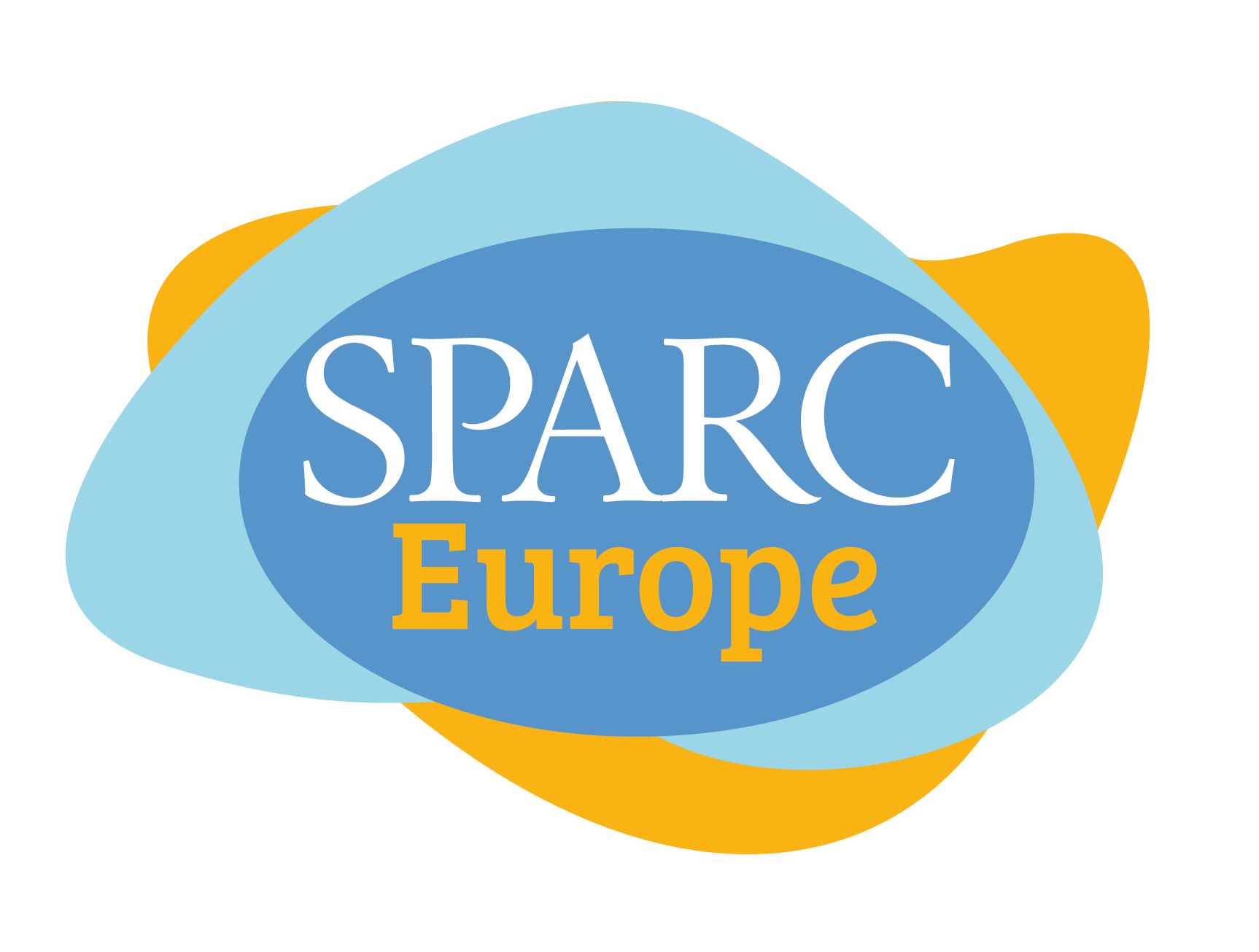 SPARC Europe Workshop
Satellite meeting to the LIBER Annual Conference 2016Wed, 29 June 2016, 09.00 – 10.45Viktor Julius von Wright room 
Paasitorni Conference and Congress Centre 
Paasivuorenkatu 5 A, 00530 HelsinkiPROGRAMME09:00 – 09:15	Introduction, Lars Bjørnshauge09:15 – 10.15	Reflections from the research community on what libraries and researchers can do to make Open the defaultCurrent open research practice in Computational Biology. Dr Stephen Eglen, University of Cambridge, UK (Not such) New challenges for Open Access. Ivana Hebrang Grgic, University of Zagreb, CroatiaTowards a global open access policy, Antonin Delpeuch, École Normale Supérieure, France Norway’s national OA policy. Prof. Torkel Brekke, University of Oslo	10.15 – 10.30	The Metric Wave. Jan Erik Frantsvåg, UiT The Arctic University of Norway10.30 – 10.45	Coffee*The SPARC Europe Annual Members Meeting follows on from this event.Members – or those interested in joining SPARC Europe – are welcome to attend!SPARC Europe Annual Members MeetingSatellite meeting to the LIBER Annual Conference 2016Wed, 29 June 2016, 10.45 – 12.00Viktor Julius von Wright room
Paasitorni Conference and Congress Centre 
Paasivuorenkatu 5 A, 00530 HelsinkiAGENDA Approval of the AgendaA new strategy for SPARC EuropeSPARC Europe highlightsFinancial report 2015 and budget for 2016Revised statutes for SPARC EuropeSupporting academic openness and funder compliance: a new institutional licence and model policy. 
Chris Banks, Imperial College LondonSPARC Europe’s next stepsAOBThank you very much for supporting us in making further change by 
being a SPARC Europe member
